RKP: 03349Matični broj:	03226476OIB: 92668153620Grad: ZAGREB				Ulica: DR. LUJE NALETILIĆA 1					Razina: 11Razdjel: 109Šifra djelatnosti: 8423Šifra grada: 133Oznaka Razdoblja: 01.01.-31.12.2023Zakonski predstavnik: Upravitelj Slaven FundaB I LJ E Š K EUZ GODIŠNJE FINANCIJSKO IZVJEŠĆE 01.01.-31.12.2023UVOD:Osnovna djelatnost: Sudske i pravosudne djelatnosti								B I L J E Š K E UZ BILANCU SA STANJEM 31.12.2023. GODINEBILJEŠKA BROJ 1.ŠIFRA B001	IMOVINAStanje imovine na dan 31. 12. 2023. g. iznosi 5.329.105,36 EurŠIFRA B002	NEFINANCIJSKA IMOVINAUkupna vrijednost nefinancijske imovine na dan 31. prosinca 2023. godine iznosi ukupno 4.176.603,40 Eur  i veća je za 7,4 % u odnosu na stanje 1. siječnja 2023. godine, a odnosi se na:ŠIFRA 01 Neproizvedena dugotrajna imovina u iznosu 8.349,35 EurŠIFRA 02 Proizvedena dugotrajna imovina u iznosu 3.500.639,25EurŠIFRA 04 Sitan inventar i auto gume u iznosu 1.942,43 EurŠIFRA 05 Dugotrajna nefinancijska imovina u pripremi 477.068,83 EurŠIFRA 06 Proizvedena kratkotrajna imovina u iznosu od 188.603,54 EurBILJEŠKA BROJ 2.ŠIFRA 1 - FINANCIJSKA IMOVINAFinancijska imovina koja ukupno iznosi 1.152.501,96 Eur i povećana je za 15,1% u odnosu na početno stanje.ŠIFRA 11 Novac u banci i blagajni  iznosi 19.738,38EurŠIFRA 12 Ostala potraživanja, obračun bolovanja preko 42 dana i ozljeda na radu,  te potraživanjaza refundaciju KOPPA  u iznosu od 210.885,60EurŠIFRA 16 Potraživanja za prihode poslovanja u iznosu od 13.921,54Eur, ŠIFRA 19 rashodi budućih razdoblja u iznosu od 907.956,44 Eur.BILJEŠKA BROJ 3.ŠIFRA 23   OBVEZE ZA RASHODE POSLOVANJAObveze za rashode poslovanja iskazane su u ukupnom iznosu od 1.423.905,08Eur.ŠIFRA 234 OBVEZE ZA FINANCIJSKE RASHODEObveze za financijske rashode iskazane su u ukupnom iznosu od 298,94 Eur.ŠIFRA 239 OSTALE TEKUĆE OBVEZEIskazane su u ukupnom iznosu od 212.308,98 Eur, odnose se na bolovanja preko 42 dana, bolovanja za ozljedu na radu, povrat po KOPP-u.Potrebno je izdvojiti iznos od 170,37 Eur na kontu 2395404 (ostale nespomenute obveze) koji se odnosi na preminulu djelatnicu Nadu Akl (razlika plaće).ŠIFRA 24  OBVEZE ZA NABAVU NEFINANCIJSKE IMOVINEObveze za nabavu nefinancijske imovine iznose 5.270,10 EurŠIFRA 29 ODGOĐENO PLAĆANJE PRIHODAIskazano u ukupnom iznosu od 891,95 EurŠIFRA 991Na šifri izvanbilančni spisi aktiva, knjižen je leasing u iznosu od 29.649,29 Eur (Škoda Octavia).BILJEŠKA BROJ 4.REZULTAT POSLOVANJAUkupno ostvareni manjak prihoda poslovanja na dan 31.12.2023. iznosi 193.403,53Eur.ŠIFRA 96   OBRAČUNATI PRIHODI POSLOVANJAObračunati prihodi poslovanja ukupno iznose 13.921,90 Eur, a odnose se na prihode koji su obračunati a nisu naplaćeni za:Najam prostora u iznosu od 1.425,10EurOtkup PVC ambalaže i drugog otpada u iznosu od 361,87EurUsluga rada sa ugovorenim partnerom u iznosu 9.754,77EurUsluga prehrane službenika 929,00 EurRežijski troškovi 1.451,16EurB I LJ E Š K EUZ IZVJEŠTAJ OPRIHODIMA I RASHODIMA, PRIMICIMA I IZDACIMA ZA RAZDOBLJE01.01.– 31.12.2023. GODINEŠIFRA 6   PRIHODI POSLOVANJAOstvareni prihodi poslovanja tekuće godine na dan 31. prosinca 2023. godine veći su za 12,4% od ostvarenog u izvještajnom razdoblju prethodne godine, što je rezultat povećanja prihoda iz državnog proračuna.ŠIFRA 6148 – NAKNADE ZA PRIREĐIVANJE IGARA NA SREĆUUkupno iznose 66.788,20 Eur a odnose se na prihode od naknade od igara na sreću – lutrijska sredstva za financiranje udrugaŠIFRA 64  – PRIHODI OD IMOVINENavedeni prihodi u ukupnom iznosu od 67,61 Eur ostvareni su s osnova bankarske kamate, te razlike po POS naplati.ŠIFRA 65  -  PRIHODI OD UPRAVNIH I ADMINISTRATIVNIH PRISTOJBI, PRISTOJBI PO POSEBNIM PROPISIMA I NAKNADAPrihodi od izvođenja zatvorenika 11.540,98 Eur i prihodi od naplate štete u iznosu 135,00 EurŠIFRA 66 – PRIHODI OD PRODAJE PROIZVODA I ROBE TE PRUŽENIHUSLUGA I PRIHODI OD DONACIJAU iznosu od  333.748,55 Eur a odnose se na:prihodi pruženih usluga od pripreme „toplog obroka“ za zaposlenike državnog tijela u iznosu 266.483,47‬Eurnajam prostora  6.365,95‬Eurprihodi od otkupa ambalaže 2.263,4‬Eurusluga fotokopiranja za zatvorenike 143,80 Eurprihodi od jela od narudžbi za zatvorenike 58.458,66 Eurdonacije od pravnih i fizičkih osoba (knjige)  33,27 EurŠIFRA 67 – PRIHODI IZ NADLEŽNOG PRORAČUNAPrihodi u iznosu od 12.780.815,33 Eur veći su za 12,6 % u odnosu na izvještajno razdoblje prethodne godine.ŠIFRA 68 – KAZNE, UPRAVNE MJERE I OSTALI PRIHODIU iznosu od 78.678,64 Eur rabat od zatvorske prodavaonice. ŠIFRA 3  - RASHODI POSLOVANJARashodi poslovanja tekuće godine na dan 31. prosinca 2023. godine u iznosu od 12.624.770,53 Eurveći su za 9,4 % od ostvarenog u izvještajnom razdoblju prethodne godine.ŠIFRA 31 - Rashodi za zaposlene iznose 8.850.063,61Eur, i veći su za 13,9 % u odnosu na prethodno razdoblje što je rezultat povećanja troškova za zaposleneŠIFRA 32 - Materijalni rashodi veći su za  0,7% i ukupno iznose 3.708.116,69Eur, a posebno se izdvajaju slijedeći rashodi:3222	Materijal i sirovine u iznosu od 1.322.721,16 Eur povećanje zbog	cijena namirnica 3223	Energija, u iznosu 385.665,97 Eur, je smanjenje za 66,40 % zbog UREDBE O OTKLANJANJU POREMEĆAJA NA DOMAĆEM TRŽIŠTU ENERGIJE Materijalni rashodi (samo namirnice) koji se odnose na restorane koji pružaju uslugu pripreme „toplog obroka“ za zaposlenike državnog tijela iznose 238.736,70 EurŠIFRA 34 – FINANCIJSKI RASHODIBankarske usluge i usluge platnog prometa u iznosu 2.607,03 EurŠIFRA 38 – OSTALI RASHODIOstvareni su u ukupnom iznosu od 63.983,20 Eur a odnose se na:U  iznosu od 63.983,20 Eur dobivenih iz lutrijskih sredstava odlukom Vlade RH (isplate Udrugama usmjerenih pružanju potpore prema sklopljenim ugovorima za provedbu odobrenih projekata/programa izvršavanja kazne zatvora / odgojne mjere). Zatvor u Zagrebu kao korisnik  prosljeđuje sredstva krajnjem korisniku – Udruzi.ŠIFRA 4  – RASHODI ZA NABAVU NEFINANCIJSKE IMOVINEU iznosu od 835.411,17 Eur za nabavu :ŠIFRA 421 - građevinski objekti (metalna vrata) 869,68 EurŠIFRA 422 – računala, uredski namještaj,, klima uređaji i hladnjaci i kuhinjska oprema ostali strojevi i uređaji u iznosu od 275.675,21 EurŠIFRA 423 – vozila, škoda Octavia Ambition u iznosu od 28.908,52ŠIFRA 451 – dodatna ulaganja, obnova kotlovnice  u iznosu od 529.761,36 Eur.ŠIFRA Y005 – MANJAK PRIHODAOstvaren je višak prihoda poslovanja u iznosu od 187.407,96 Eur.Manjak prihoda preneseni iznosi 5.995,57 Eur.Manjak prihoda za pokriće u sljedećem razdoblju iznosi 193.403,53 Eur. Sukladno Pravilniku o proračunskom računovodstvu članak. 82 izvršena je obvezna korekcija rezultata na nefinancijskoj imovini u iznosu od 667.742,37‬‬ Eur.B I LJ E Š K EUZ IZVJEŠTAJ O PROMJENAMA U VRIJEDNOSTI I OBUJMUIMOVINE I OBVEZA ZA RAZDOBLJE– 31.12.2022. GODINEŠIFRA P016 - PROMJENE U OBUJMU NEFINANCIJSKE IMOVINEU iznosu od 106.379,81 Eur s osnova prijenosa imovine bez naknade – ulaz,  odnosi se:	- MPU ručni metal detektor u iznosu od 687,50 Eur	- MPU računala u iznosu od  4.706,04 Eur        - MPU metal detektor vrata u iznosu 4.122,12 Eur	- MPU naoružanje u iznosu 15.120,00 Eur	- MPU naoružanje u iznosu 4.200,00 Eur	- MPU zaštitni komplet u iznosu 31.875 Eur	- MPU zaštitna kaciga u iznosu 31.932,50 Eur	- MPU prijenosne radio stanice u iznosu 6.516,05 Eur	- MPU vanjski defiblirator u iznosu 2.584,44 Eur	- Donacija MUP/CZ zaštitna oprema u iznosu od 975,00 Eur	- Donacija MUP/CZ antigenski testovi u iznosu od 3.661,16‬ Eur	- ustupanje Kaznionici u Lepoglavi transporter za psa 125,57 EurB I LJ E Š K EUZ IZVJEŠTAJ O OBVEZAMA-  31.12.2023. GODINEstanje obveza na kraju izvještajnog razdoblja (V006) iznosi: 1.429.175,18 Eur od čega se:na nedospjele obveze za rashode poslovanja odnosi 1.423.905,08 Eur, a na nedospjele obveze za nabavu nefin imovine odnosi  5.270,10 Eur.Nedospjele obveze odnose se na - Obveze za zaposlene u iznosu			844.766,07 Eur- Obveze za materijalne rashode u iznosu		366.531,09 Eur- Obveze za ostale financijske rashode u iznosu	       298,94Eur- Obveze za nefinancijsku imovinu			     5.270,10 eur- Ostale tekuće obveze u iznosu			212.308,98 Eur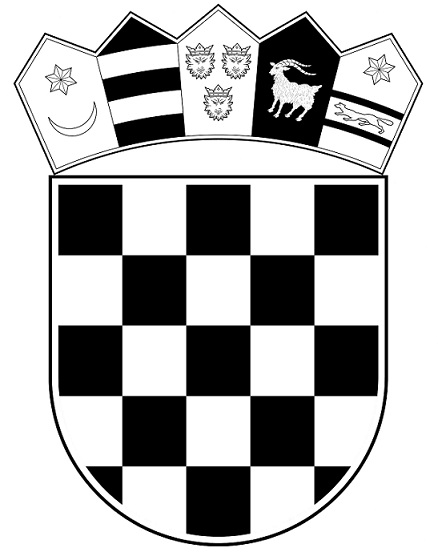 REPUBLIKA HRVATSKAMINISTARSTVO PRAVOSUĐA I UPRAVE      UPRAVA ZA ZATVORSKI SUSTAV                          I PROBACIJU                      Zatvor u Zagrebu